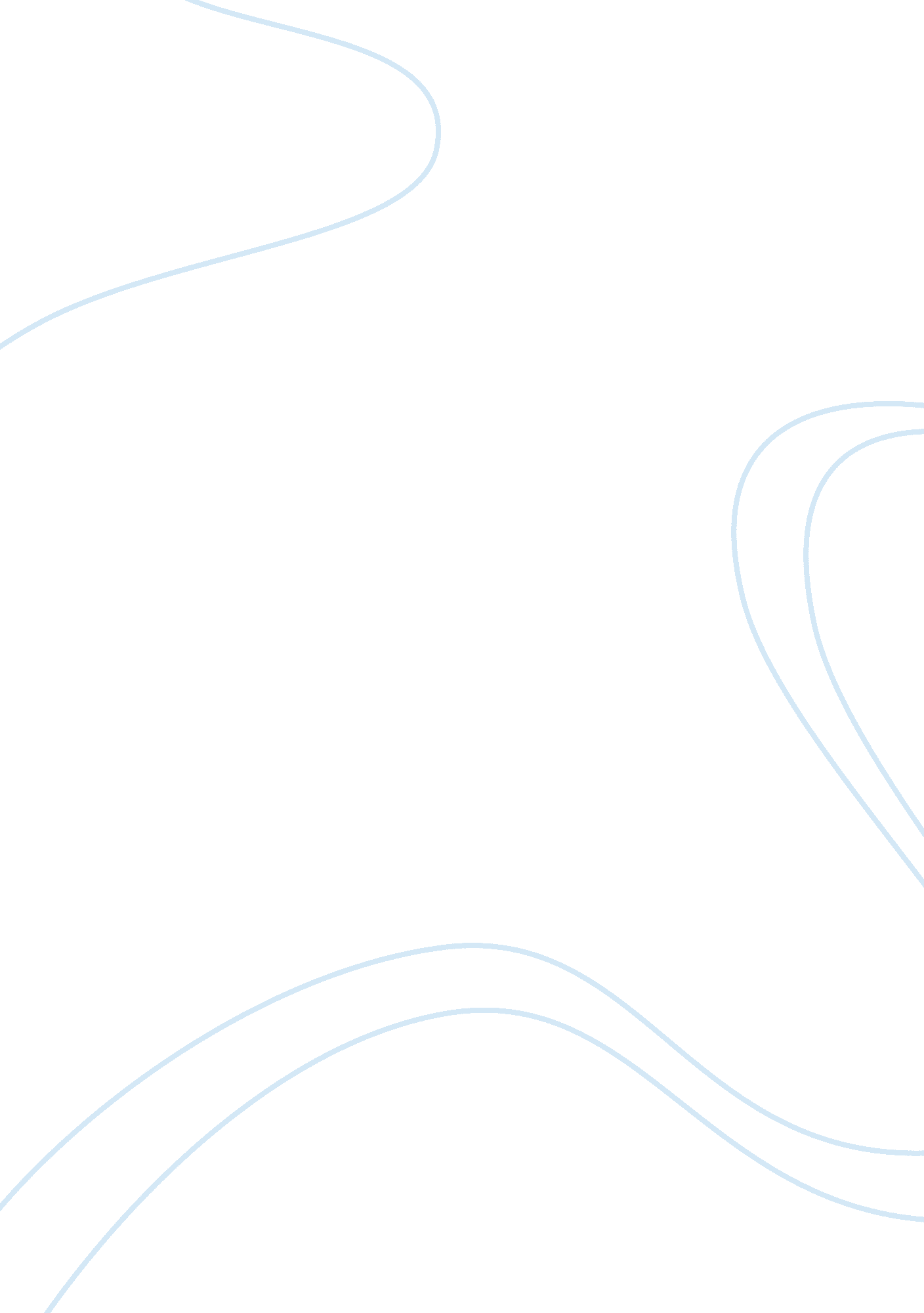 Vsepr - lab report example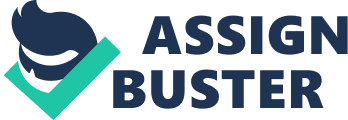 VSEPR 3 Lewis structures: Compound VSEPR formula Predicted bond angle (⁰) Polar? (yes/no) H2O MX2L2 104. 5 yes BeH2 MX2 180 no H2S MX2L2 91. 5 yes SO2 MX2L 
120 
yes 
BF3 
MX3 
120 
no 
NF3 
MX3 
120 
yes 
IF3 
MX3L2 
120 
yes 
CH4 
MX4 
109. 5 
no 
SF4 
MX4L 
120 
yes 
XeF4 
MX4L2 
90 
no 
PF5 
MX5 
120 and 90 
no 
SF6 
MX6 
90 
no 
3. 2. Equilibrium geometry: 
Compound 
Bond angle (⁰) 
Dipole moment (debye) 
Polar? (yes/no) 
H2O 
103. 98 
1. 86 
yes 
BeH2 
180 
0. 0 
no 
H2S 
93. 38 
0. 97 
yes 
SO2 
97. 90 
1. 62 
yes 
BF3 
120 
0. 0 
no 
NF3 
120 
0. 2 
yes 
IF3 
120 
1. 19 
yes 
CH4 
109. 47 
0. 0 
no 
SF4 
86. 36 
0. 632 
yes 
XeF4 
90 
0. 0 
no 
PF5 
90 
0. 0 
no 
SF6 
90 
0. 0 
no 
4. Analysis: 
In some compounds (BeH2, BF3, NF3, IF3, XeF4, PF5 and SF6) the bond angles were the same between the predictions made by inspecting their Lewis structures and analysing the results of their equilibrium structures. In SF4 and SO2 the bond angles between the two measurements differed by a big margin (22. 1⁰ for SO2 and 33. 64⁰ for SF4). In H2O, H2S and CH4 the difference was small (0. 52⁰ for H2O, 1. 88⁰ for H2S and 0. 03⁰ for CH4). 
Because of these differences between the bond angles observed using Lewis structures and equilibrium geometry calculations, it is not possible to use only the direct inspection of Lewis structures to determine the bond angles of compounds. Polarities on the other hand can be determined by observing the Lewis structures. There are no changes in the polarities observed between the Lewis structures’ inspection and equilibrium geometry analysis. 
REFERENCE 
Kumar De, Anil. Textbook of Inorganic Chemistry. New Delhi: New Age International, 2003. Print. 